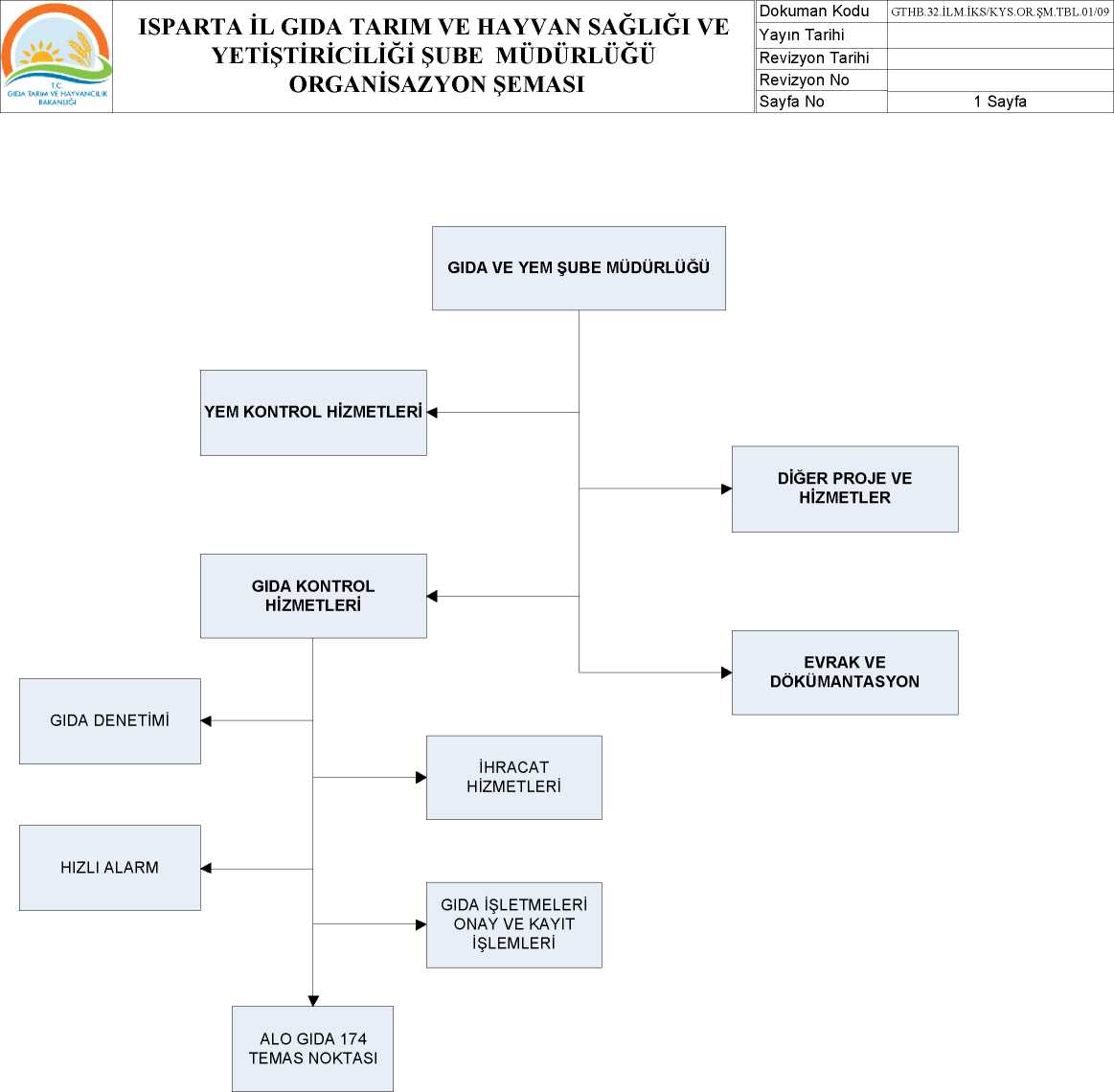 ORGANİZASYON İŞ AKIŞ ŞEMASIPr' TC " m ' GIDA TARIM VE HAYVANCILIK BAKANLIĞIBİRİM:İLM.GYS.ŞMA.ŞEMA NO:GTHB.32.İLM.İKS/KYS.AKŞ.09.14